Смесь О-гидроксиэтилированных производных рутина, содержащая не менее 80 % 2-[3,4-бис(2-гидроксиэтокси)фенил]-3-[[6-О-(6-дезокси-α-L-маннопиранозил)-ß-D-глюкопиранозил]окси]-5-гидрокси-7-(2-гидроксиэтокси) -4Н -1-бензопиран-4-он(трис(гидроксиэтил)рутина)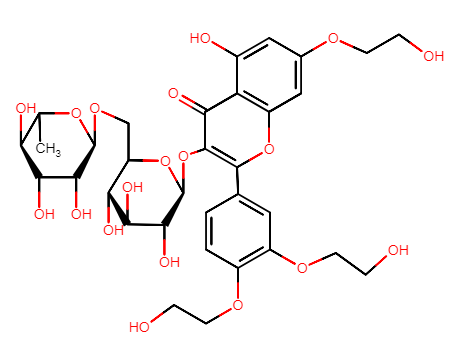 Cодержит не менее 95,0 % и не более 105,0 % троксерутина в пересчёте на сухое вещество.Описание. Желтый или желтовато-зеленый кристаллический порошок.*Гигроскопичен.  Растворимость. Легко растворим в воде, мало растворим в спирте 96 %, практически нерастворим в метиленхлориде.Подлинность1. ИК-спектрометрия. Инфракрасный спектр субстанции, снятый в диске с калия бромидом, в области от 4000 до 400 см-1 по положению полос поглощения должен соответствовать спектру стандартного образца троксерутина. В соответствии с требованиями ОФС «Спектрометрия в инфракрасной области».2. ВЭЖХ. Время удерживания пика основного вещества на хроматограмме испытуемого раствора должно соответствовать времени удерживания пика троксерутина на хроматограмме раствора сравнения А (раздел «Компонентный состав»).Компонентный состав. Определение проводят методом ВЭЖХ.Подвижная фаза (ПФ). Фосфатный буферный раствор рН 4,4-ацетонитрил  (8:2)Испытуемый раствор. В мерную колбу вместимостью 10 мл помещают около 10 мг субстанции, растворяют в подвижной фазе, при необходимости в ультразвуковой бане, доводят объем раствора до метки тем же растворителем и перемешивают.Раствор для проверки разделительной способности хроматографической системы. В мерную колбу вместимостью 10 мл помещают около 10 мг СО троксерутина, растворяют в ПФ, при необходимости в ультразвуковой бане, доводят объем раствора до метки тем же растворителем и перемешивают.Раствор для проверки чувствительности хроматографической системы. В мерную колбу вместимостью 10 мл помещают 1,0 мл раствора для проверки разделительной способности хроматографической системы, доводят объем раствора до метки ПФ и перемешивают. В мерную колбу вместимостью 100 мл помещают 1,0 мл полученного раствора, доводят объем раствора до метки ПФ и перемешивают.Хроматографические условияОтносительное время удерживания соединений. Трис(гидроксиэтил)рутин − 1 (около 25 мин); тетракис(гидроксиэтил)рутин − около 0,5; моно(гидроксиэтил)рутин − около 0,8; бис(гидроксиэтил)рутин − около 1,1.Пригодность хроматографической системы. На хроматограмме раствора для проверки разделительной способности хроматографической системы отношение максимум/минимум (p/ν) между пиками бис(гидроксиэтил)рутина и трис(гидроксиэтил)рутина должно быть не менее 2,0.На хроматограмме раствора для проверки чувствительности хроматографической системы  отношение сигнал/шум (S/N) для основного пика должно быть не менее 10.Допустимое содержание компонентов. – основной пик (трис(гидроксиэтил)рутин) не менее 80,0 %;– любой другой пик не более 5 %, кроме пика тетракис(гидроксиэтил)рутина, содержание которого может быть не более 10 %.Не учитывают пики, площадь которых составляет менее площади основного пика на хроматограмме раствора для проверки чувствительности хроматографической системы.Потеря в массе при высушивании. Не более 5,0 % (ОФС «Потеря в массе при высушивании», способ 1). Около 1,0 г (точная навеска) субстанции сушат при температуре 105 °С в течение 4 ч.Сульфатная зола. Не более 0,4 % (ОФС «Сульфатная зола»). Для определения используют около 1,0 г (точная навеска) субстанции.Остаточные органические растворители. В соответствии с требованиями ОФС «Остаточные органические растворители».Микробиологическая чистота. В соответствии с требованиями ОФС «Микробиологическая чистота».Количественное определение. Определение проводят методом спектрофотометрии.Испытуемый раствор. В мерную колбу вместимостью 100 мл помещают около 0,20 г (точная навеска) субстанции, растворяют в воде и доводят объём раствора водой до метки и перемешивают. В мерную колбу вместимостью 100 мл помещают 10,0 мл полученного раствора, доводят объём раствора водой до метки и перемешивают. 10,0 мл полученного раствора помещают в мерную колбу вместимостью 100 мл, доводят объём раствора водой до метки и перемешивают.Оптическую плотность испытуемого раствора измеряют на спектрофотометре при длине волны 350 нм в кювете с толщиной слоя 1 см.Содержание троксерутина в субстанции в пересчёте на сухое вещество в процентах (X) вычисляют по формуле:Хранение. В сухом, защищенном от света месте.ТроксерутинТроксерутинФСTroxerutinumВводится впервыеС33Н42O19М.м. 742,7Колонка250 мм × 4,6 мм, силикагель октадецилсилильный эндкепированный для хроматографии (С18), 5 мкмСкорость потока 0,5 мл/минДетекторспектофотометрический, 350 нмОбъём пробы10 мклВремя хроматографирования2-кратное от времени удерживания пика троксерутина.гдеА–оптическая плотность испытуемого раствора;–удельный показатель поглощения троксерутина при длине волны 350 нм, равный 250;а–навеска субстанции, г;W–потеря в массе при высушивании, %;